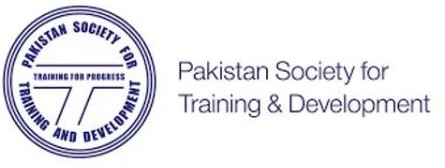 APPLICATION FOR INSTITUTIONAL MEMBERSHIPName of Organization:				  Address (Main Office): 				  Address (Other Office):				  Official #: 		UAN #:	 Email Address:					  Date of Establishment:			Registration #:			 NTN #:	ST #:			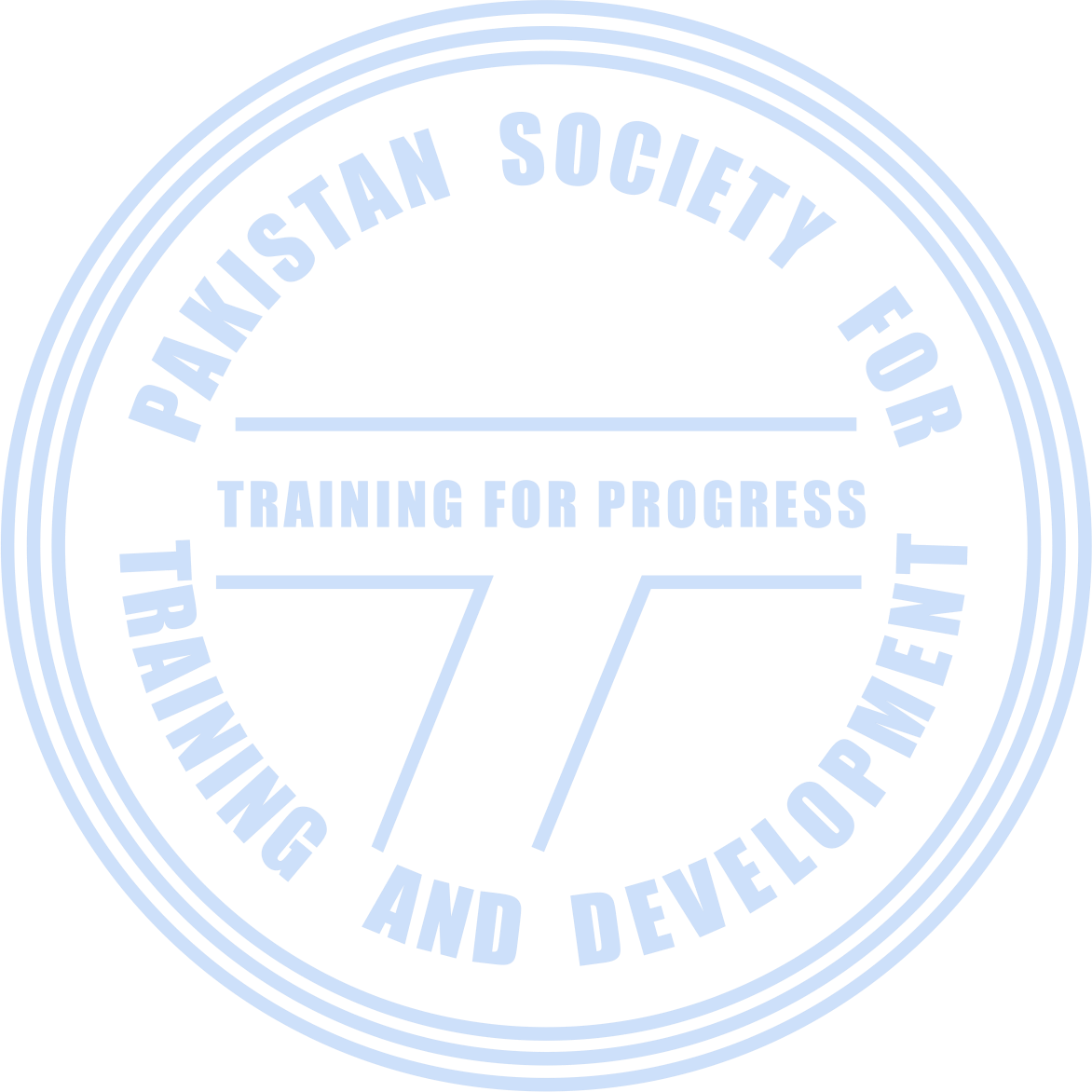 Total Number of Employees:	I/we have read the Constitution of Pakistan Society for Training & Development and agree with its aims and objectives and hereby apply for INSTITUTIONAL MEMBERSHIP of the Society.Signature of Applicant: 	Date: 		Designation: 	 Nominees:Management comments: 	Institutional Membership:Amount of Fees EnclosedAdmission Fees PKR: 	 Annual Subscription PKR:	 Cheque #: 	Total PKR:	 Terms & Conditions:A member institution shall be entitled to nominate 3 members of its staff to participate in the Society’s General Council Meetings. However, it can nominate any member of its employees to participate in the society’s programs, seminars, and conferences at the concession fees when offered.All application for membership must be recommended by 2 members.A consolidated crossed cheque/bank draft for the relevant fees (Entrance Fee + Annual Subscription) drawn in favor of Pakistan Society for Training & Development must be sent along with the application.Acceptance of membership is subject to approval by BOARD OF GOVERNORS of the Society which will be communicated to the applicant at the earliest.All applicants must provide their firms’ NTN (National Tax Number) and ST (Sales Tax Number), certificates to process their applications.In case, the application is not approved for any reason(s) the fees paid in respect thereof will be refunded.**Renewable is due on every 1st of July each year.Signature of  Applicant: 	Date: 		Designation: 	 Management:Supervisory:Clerical/Labor:NameDesignation1.2.3.4.Admitted by the BoardMeeting held onPresident signatureAdmission Fees (one time)Annual SubscriptionPKR 35,000/-PKR 20,000/-